ORDIN____ _____________ 2021                    or.Chişinău                                 Nr. privind abrogarea unor Ordine ale Ministrului FinanțelorÎn temeiul art.8 alin.(1) lit.b) al Legii contabilității și raportării financiare nr.287/2017 (publicată în Monitorul Oficial al Republicii Moldova, 2018, nr.1-6, art.22) și art.50 alin.(1) lit.b) și alin.(5) din Legea privind auditul situațiilor financiare nr.271/2017 (publicată în Monitorul Oficial al Republicii Moldova, 2018, nr.7-17, art.48), ORDON:1. Se abrogă:1) Ordinul Ministrului Finanțelor nr.28/2015 cu privire la aprobarea Ghidului metodologic de întocmire a situaţiilor financiare (publicat în Monitorul Oficial al Republicii Moldova, 2015, nr.59-66, art.460);2) Ordinul Ministrului Finanțelor nr.63/2009 cu privire la aprobarea Indicaţiilor metodice privind aplicarea de către societăţile de audit, auditorii întreprinzători individuali a măsurilor de prevenire şi combatere a spălării banilor şi finanţării terorismului (publicat în Monitorul Oficial al Republicii Moldova, 2009, nr.157, art.714), cu modificările și completările ulterioare.2. Prezentul ordin intră în vigoare la data publicării în Monitorul Oficial al Republicii Moldova.MINISTRUL FINANȚELOR                                         Dumitru BUDIANSCHIMINISTERUL FINANŢELORAL REPUBLICII MOLDOVA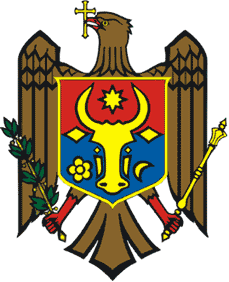 МИНИСТЕРСТВО ФИНАНСОВРЕСПУБЛИКИ МОЛДОВАCoordonat cuFuncția/subdiviziuneaNumele, PrenumeleDataSemnăturaSecretar general al ministeruluiDina RoșcaȘef adjunct DPFNatalia TonuExecutorTelefon, e-mail:Ala Vizir022-26-27-60, ala.vizir@mf.gov.md